Konkurs z języka angielskiego„Big Ben”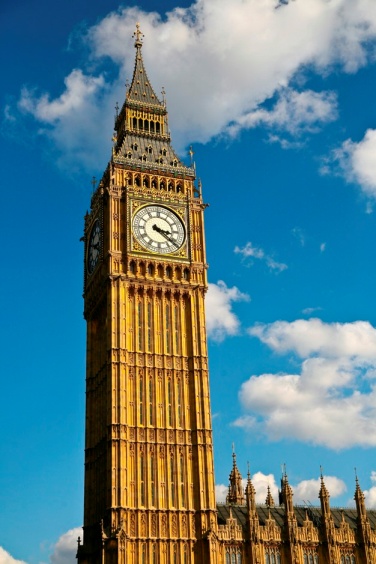  Zapraszamy uczniów klas 3, 5, 6, 7 i 8 do udziału w ogólnopolskim konkursie z języka angielskiego.Waszym zadaniem będzie odpowiedź na 30 pytań i wybór właściwej odpowiedzi A, B, C lub DOpłata za konkurs to 9 złotychTermin zgłoszeń 25 października Prosimy zgłaszać chęć udziału w konkursie do nauczycieli języka angielskiego osobiście               lub przez e-dziennikTermin konkursu 19 listopada